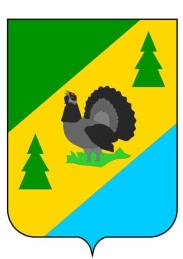 РОССИЙСКАЯ ФЕДЕРАЦИЯИРКУТСКАЯ ОБЛАСТЬАЛЗАМАЙСКОЕ МУНИЦИПАЛЬНОЕ ОБРАЗОВАНИЕДУМАРЕШЕНИЕ № 50г. Алзамайот 9 ноября 2022 г.Об утверждении Плана восстановленияплатежеспособности Алзамайскогомуниципального образования на 2022–2026 годы                         В соответствии с пунктом 2 статьи 168.4 Бюджетного кодекса Российской Федерации, руководствуясь статьями 6, 48 Устава Алзамайского муниципального образования в целях реализации мер, направленных на снижение объемов кредиторской задолженности в Алзамайском муниципальном образовании,ДУМА РЕШИЛА:1. Утвердить «План восстановления платежеспособности Алзамайского муниципального образования на 2022–2026 годы», согласно приложению (прилагается).2. Контроль за исполнением настоящего решения оставляю за собой.3. Настоящее решение подлежит опубликованию в газете «Вестник Алзамайского муниципального образования» и на сайте Алзамайского муниципального образования www.alzamai.ru.  Председатель Думы Алзамайскогомуниципального образования                                                                                 Д.Г. ШабановГлава Алзамайскогомуниципального образования                                                                                      А.В. Лебедев     План восстановления платежеспособности Алзамайского муниципального образования на 2022-2026 годы(тыс. рублей)		Приложение № 1к Плану НАПРАВЛЕНИЕ СОБСТВЕННЫХ ДОХОДОВ БЮДЖЕТАНА ИСПОЛНЕНИЕ ПРОСРОЧЕННЫХБЮДЖЕТНЫХ ОБЯЗАТЕЛЬСТВ АЛЗАМАЙСКОГО МУНИЦИПАЛЬНОГО ОБРАЗОВАНИЯПриложение № 2 к ПлануГРАФИК ИСПОЛНЕНИЯ ПРОСРОЧЕННЫХ БЮДЖЕТНЫХ ОБЯЗАТЕЛЬСТВ АЛЗАМАЙСКОГО МУНИЦИПАЛЬНОГО ОБРАЗОВАНИЯ                                                                                                                                   тыс. рублейПриложение № 3 к ПлануМЕРЫ ПО ОЗДОРОВЛЕНИЮ МУНИЦИПАЛЬНЫХ ФИНАНСОВ АЛЗАМАЙСКОГО МУНИЦИПАЛЬНОГО ОБРАЗОВАНИЯСредства на погашение просроченной задолженности (всего)В том числе по годам:В том числе по годам:В том числе по годам:В том числе по годам:В том числе по годам:Средства на погашение просроченной задолженности (всего)2022 год2023 год2024 год2025 год2026 годСредства бюджета Алзамайского муниципального образования918,3918,30,00,00,00,0Всего:918,3918,30,00,00,00,0№ед. измерения2022 год2023 год2024 год2025 год2026 год1Собственные доходы бюджета муниципального образования (прогнозные данные)тыс. рублей18124,918663,019796,420394,120394,12Объем просроченных и  бюджетных обязательств муниципального образования на конец года (на конец отчетного года), в т.ч.тыс. рублей918,30,00,00,00,02.1.Объем просроченных бюджетных обязательств муниципального образованиятыс. рублей918,30,00,00,00,03Доля собственных доходов бюджета муниципального образования, ежегодно направляемая на исполнение просроченных бюджетных обязательств субъекта Российской Федерации (в соответствии с п. 2 ст. 168.4 Бюджетного кодекса Российской Федерации)%5,10,00,00,00,02022 год2023 год2024 год2025 год2026 год1.Объем просроченных бюджетных обязательств муниципального образования (на конец отчетного года), в т.ч.918,30,00,00,00,01.1.Объем просроченных бюджетных обязательств муниципального образования918,30,00,00,00,02.Планируемое погашение просроченных бюджетных обязательств муниципального образования918,30,00,00,00,0№ п/пНаименование мероприятияИсполнителиСрок исполненияЦелевой показательЦелевой показательФинансовая оценка, тыс. рублейФинансовая оценка, тыс. рублейФинансовая оценка, тыс. рублейФинансовая оценка, тыс. рублейФинансовая оценка, тыс. рублей№ п/пНаименование мероприятияИсполнителиСрок исполненияЦелевой показательЦелевой показатель2022 год2023 год2024 год2025 год2026 годРаздел 1. Меры по увеличению поступлений налоговых и неналоговых доходовРаздел 1. Меры по увеличению поступлений налоговых и неналоговых доходовРаздел 1. Меры по увеличению поступлений налоговых и неналоговых доходовРаздел 1. Меры по увеличению поступлений налоговых и неналоговых доходовРаздел 1. Меры по увеличению поступлений налоговых и неналоговых доходовРаздел 1. Меры по увеличению поступлений налоговых и неналоговых доходовРаздел 1. Меры по увеличению поступлений налоговых и неналоговых доходовРаздел 1. Меры по увеличению поступлений налоговых и неналоговых доходовРаздел 1. Меры по увеличению поступлений налоговых и неналоговых доходовРаздел 1. Меры по увеличению поступлений налоговых и неналоговых доходов1.1.Обеспечение выполнения показателей по мобилизации налоговых и неналоговых доходов в бюджет Алзамайского муниципального образованияАдминистрацияЕжегодноДополнительное поступление налоговых и неналоговых доходов в бюджет Алзамайского МО (тыс. рублей)Дополнительное поступление налоговых и неналоговых доходов в бюджет Алзамайского МО (тыс. рублей)Не менее 100,0Не менее 100,0Не менее 100,0Не менее 100,0Не менее 100,01.2.Обеспечение темпа роста налоговых и неналоговых доходов городского поселения к уровню предыдущего годаАдминистрацияЕжегодноОтношение фактического объема поступлений налоговых и неналоговых доходов в бюджет Алзамайского МООтношение фактического объема поступлений налоговых и неналоговых доходов в бюджет Алзамайского МОНе менее 101,0Не менее 101,0Не менее 101,0Не менее 101,0Не менее 101,01.3.Последовательная работа по идентификации земельных участков и инвентаризации объектов недвижимости, не зарегистрированных в органах, осуществляющих технический учет и государственную регистрацию прав на недвижимостьСпециалист администрацииЕжемесячноВыявление не зарегистрированных участков и объектов недвижимости (да, нет)Выявление не зарегистрированных участков и объектов недвижимости (да, нет)дадададада1.4.Проведение мероприятий по внесению в ЕГРН сведений о земельных участках и иных объектах недвижимого имущества и их правообладателейСпециалист администрацииЕжемесячноВнесение сведений о земельных участках и объектах недвижимости в ЕГРНВнесение сведений о земельных участках и объектах недвижимости в ЕГРНдададададаРаздел 2. Мероприятия по оптимизации расходов бюджета Алзамайского муниципального образованияРаздел 2. Мероприятия по оптимизации расходов бюджета Алзамайского муниципального образованияРаздел 2. Мероприятия по оптимизации расходов бюджета Алзамайского муниципального образованияРаздел 2. Мероприятия по оптимизации расходов бюджета Алзамайского муниципального образованияРаздел 2. Мероприятия по оптимизации расходов бюджета Алзамайского муниципального образованияРаздел 2. Мероприятия по оптимизации расходов бюджета Алзамайского муниципального образованияРаздел 2. Мероприятия по оптимизации расходов бюджета Алзамайского муниципального образованияРаздел 2. Мероприятия по оптимизации расходов бюджета Алзамайского муниципального образованияРаздел 2. Мероприятия по оптимизации расходов бюджета Алзамайского муниципального образованияРаздел 2. Мероприятия по оптимизации расходов бюджета Алзамайского муниципального образованияРаздел 2. Мероприятия по оптимизации расходов бюджета Алзамайского муниципального образования2.1.Соблюдение норматива расходов на содержание органов местного самоуправления и нормативов формирования расходов на оплату труда депутатов, выборных должностных лиц местного самоуправленияСпециалисты администрацииЕжегодно Нормативы формирования расходов на содержание органов местного самоуправления соблюдены, да/нетдададададада2.2.Обеспечение соблюдения штатной численности органов местного самоуправления Алзамайского муниципального образования и недопущения принятия решений по увеличению численностиСпециалисты администрацииЕжегодноНормативы формирования штатной численности органов местного самоуправления, соблюдены, да/нетдададададада2.3.Достижение значений целевых показателей заработной платы, установленных в планах мероприятий («дорожных карт») в отраслях социальной сферы, направленных на повышение эффективности отрасли культуры по категориямСпециалистыЕжемесячноДостижение запланированного уровня показателей «дорожных карт», да/нетдададададада2.4.Мониторинг кредиторской задолженностиОтдел по финансам администрацииВ течение годаПроверка обоснованности возникновения и достоверности отражения в годовой отчетности кредиторской задолженности, в том числе просроченной, да/нет дададададада2.5.Осуществление мониторинга эффективности реализации муниципальных программСпециалисты администрацииЕжегодноПроведение мониторинга оценки эффективности реализации муниципальных программ, да/нетдададададада2.6.Формирование проекта бюджета Алзамайского муниципального образования на очередной и плановый период в рамках муниципальных программСпециалисты администрацииЕжегодно до 15 ноябряДоля программных расходов бюджета Алзамайского муниципального образованияНе менее 50Не менее 50Не менее 50Не менее 50Не менее 50Не менее 502.7.Разработка (актуализация) документов стратегического планирования Алзамайского МОСпециалисты администрацииЕжегодноМуниципальные правовые акты разработаны (актуализированы), да/нетдададададада2.8.Размещение заказов на поставки товаров, выполнение работ, оказание услуг для муниципальных нужд на конкурсной основе: открытые конкурсы, аукционы, запросы котировокАдминистрацияВ течение годаСтрогое соблюдение Федерального закона 44-ФЗ, да/нетдададададада